Play Chess on-line for FreeIf you have a facebook account, go to it and then:1] in the search bar 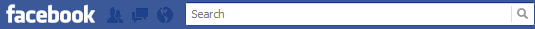 Type in ‘chess’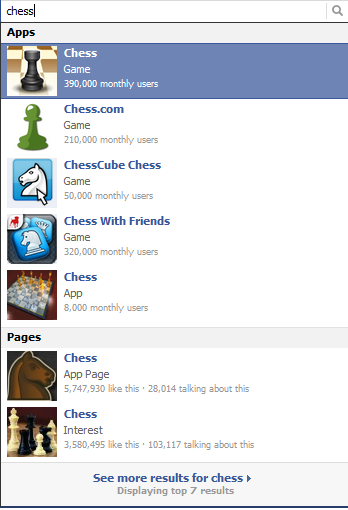 The first (top) one is good…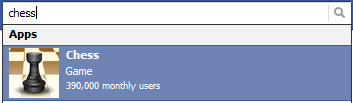 … but check out any/all of the others if you wish